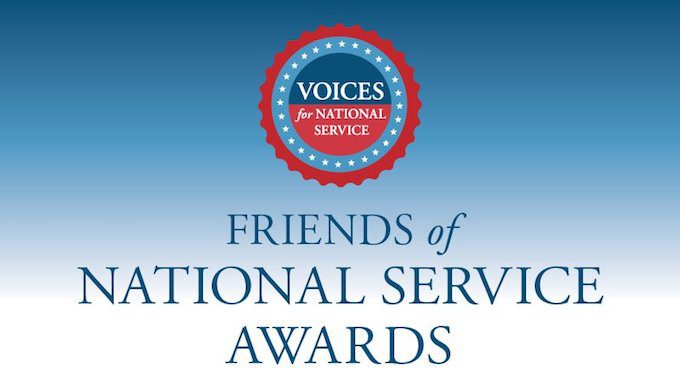 16th Annual Friends of National Service AwardsSocial Media Guide for Attendees and ChampionsEvent Details:					Tuesday, February 12, 2019Cocktail Hour: 5:30 PM ETDinner & Awards Program: 6:30 PM ETHyatt Regency Capitol HillRegency Ballroom400 New Jersey Ave., NWWashington, DC 20001Social Media Details:Official Hashtag: #FriendsOfServiceVoices for National Service Twitter Account @Voices4ServiceVoices for National Service Instagram Account @Voices4Service______________________________________________________________________________
We are encouraging guests and virtual national service supporters to join the conversation by tweeting and posting pictures/messages on Instagram. The official event hashtag is #FriendsofService.Encourage your networks and others who are unable to join us in Washington, DC to share and RT your messages bringing attention to the importance of national service. ______________________________________________________________________________
Before the Event: February 4-11You can help build momentum and excitement for the event among your followers by communicating the following messages. Remember to follow @Voices4Service on Twitter and Instagram to follow the conversation and share and retweet prior to the event.Sample Messages: Bipartisan congressional champions of @nationalservice are attending the  @Voices4Service Friends of Service Awards! Excited to celebrate their dedication to supporting stronger communities. https://voicesforservice.org/friends-of-national-service-awards-dinner #FriendsofServiceI #Stand4Service and believe that @nationalservice is transforming communities. Excited to celebrate bipartisan congressional champions at the @Voices4Service #FriendsofService Awards. https://voicesforservice.org/friends-of-national-service-awards-dinner  I  make it to DC for @Voices4Service #FriendsofService Awards, I’m using my voice to #Stand4Service because @AmeriCorps and @SeniorCorps is making a difference nationwide https://voicesforservice.org/friends-of-national-service-awards-dinner.@AmeriCorps and @SeniorCorps make a meaningful impact on my community, that’s why I #Stand4Service. Wishing all attendees of the #FriendsofService Awards an amazing evening! https://voicesforservice.org/friends-of-national-service-awards-dinner______________________________________________________________________________
During the Event (February 12, Event begins at 6:30 PM ET) If you’re attending the event, we encourage you to snap photos during the event and congratulate our speakers, honorees and sponsors via their Twitter accounts (tags listed below, where applicable). You can also RT and share #FriendsofService messages by following the Voices for National Service accounts on Twitter and Instagram through the evening. Ex: Congratulations to [@handle] for being named a @nationalservice champion! Your support helps communities thrive. #FriendsofService Master of Ceremonies:AnnMaura Connolly, President, Voices for National Service, @AnnMaura
2019 Award Winners:
We send our deepest gratitude to our most recent national service champions.Edward M. Kennedy National Service Lifetime Leadership Award 
For life-long dedication to citizen service and for outstanding leadership in advancing national service as a civic commitment and legislative priority 
Sen. Chris Coons (D-DE): @ChrisCoons John S. McCain Service to Country Award 
For life-long devotion to country through citizen and public service and for exceptional leadership in advancing national service to solve community problems 
Sen. Johnny Isakson (R-GA): @SenatorIsakson Presented by Cindy McCain: @ cindymccainCitizen Service Award 
For investing in the civic health of our nation through support of national service 
Mark Donovan, President, Kansas City Chiefs: @MDChiefs Corporate Service Award 
For investing in the civic health of our nation through support of national service 
Tulsa Regional Chamber: @TulsaChamber Distinguished Service Award 
For prioritizing national service funding and legislation to expand high-quality opportunities for citizens to serve their communities and our country 
Sen. John Boozman (R-AR): @JohnBoozman 
Sen. Jack Reed (D-RI): @SenJackReed 
Rep. Bobby Scott (D-VA): @BobbyScott 
Rep. Scott Perry (R-PA): @RepScottPerry Congressional Service Award 
For remarkable commitment to national service as a strategy to solve local and national challenges. 
Sen. Roger Wicker (R-MS): @SenatorWicker 
Sen. Susan Collins (R-ME): @SenatorCollins 
Rep. David Young (R-IA): @RepDavidYoung 
Rep. Joe Courtney (D-CT): @RepJoeCourtney Outstanding New Member Award 
For first-term members of Congress who have worked to elevate national service as a legislative priority 
Sen. Catherine Cortez Masto (D-NV): @SenCortezMasto 
Sen. Todd Young (R-IN): @SenToddYoung State Leadership Award 
For leadership and innovation in leveraging national service to meet state needs. 
Gov. Chris Sununu (R-NH) and First Lady Valerie Sununu: @ChrisSununu  
Local Leadership Award 
For leadership and innovation in leveraging national service to meet local needs. 
Mayor Jim Kenney, Philadelphia, PA: @PhillyMayor 
Mayor Mike Dodson, Manhattan, KS  Mayor Byron Brown, Buffalo, NY: @MayorByronBrown Service in Media Award 
For using journalism to raise awareness of and to encourage Americans’ participation in national service 
Rochelle Riley, The Detroit Free Press: @freep and @rochelleriley 
The Advocate: @theadvocatebr FDR Service and Conservation Corps Leadership Award 
For championing the important role of service and conservation in modern day America, reflective of the legendary ideals and work accomplished by Franklin D. Roosevelt’s Depression Era Civilian Conservation Corps 
Sen. Lisa Murkowski (R-AK): @lisamurkowski National Service Champion Award 
Sen. Roy Blunt (R-MO): @RoyBlunt 
Sen. Patty Murray (D-WA): @PattyMurray Sen. Bill Cassidy (R-LA): @SenBillCassidy National Service Advocate of the Year 
For exemplary determination, creativity, and results in building support for national service among our nation’s leaders 
Tess Scannell (former director, Senior Corps, CNCS) Additional SpeakersBarbara Stewart, CEO, Corporation for National and Community Service: @CNCS_CEODr. Joe Heck, Chairman, National Commission on N:@DrJoeHeckDO, @Inspire2ServeUS Sponsors:
Help us send a special thanks to the 2019 Friends of National Service sponsors and business council members who helped make this celebration of national service possible. Thank you to #FriendsofService sponsor(s) [@handle] for investing and believing in the power of @nationalservice. This work would not be possible without you! Presenting Sponsor:Comcast NBCUniversal, @ComcastNBCUCI Platinum Sponsor:CSX, @CSXSponsors:The Corps Network, @TheCorpsNetworkEwing Marion Kauffman Foundation, @KauffmanFDNVoices for National Service Business Council:The Voices for National Service Business Council works to highlight the vital role the private sector plays in supporting and investing in national service programs, unleashing citizens to tackle the pressing problems facing their communities.The @Voices4Service Business Council members [@handles] help connect private and public sector @nationalservice champions. Thank you for your investment in this critical work! #FriendsofServiceDraft Messages for Business Council Members: Co-Chairs:Bank of America, @BankofAmericaComcast NBCUniversal, @ComcastNBCUCI CSX, @CSX	Pepsico Foundation, @PepsiCo, #PepsicoFoundation ‏Target, @TargetMembers:AT&T, @ConnectToGoodTimberland, @TimberlandEx. We are proud to partner and invest in programs like @AmeriCorps and @SeniorCorps to help build stronger communities nationwide. That's why we’re excited to be with @Voices4Service tonight at #FriendsofService to help make sure every American has the opportunity to serve.Ex.@AmeriCorps and @SeniorCorps programs help spark leadership in communities around the country while giving back to those most in need. Excited to be with @Voices4Service tonight to help give more Americans that opportunity. #FriendsofServicePost-Event: February 13-15
Check out the #FriendsofService hashtag after the event to RT and share anything you may have missed! Don’t forget to include a photo from the event if you decide to share a custom message. 
Thank you to all fellow @nationalservice supporters who attended the #FriendsofService event in DC last night. I’m grateful for your efforts to elevate the amazing work happening on the ground to benefit communities across the country. Since 2003, @Voices4Service has been working to give every American the opportunity to serve through programs like @AmeriCorps & @SeniorCorps. Join the growing movement: https://voicesforservice.org/take-action/join-our-movement/ #FriendsofService